РЕСПУБЛИКА МОРДОВИЯг.  СаранскМУНИЦИПАЛЬНОЕ  УЧРЕЖДЕНИЕДОПОЛНИТЕЛЬНОГО ОБРАЗОВАНИЯ «ЦЕНТР  ЭСТЕТИЧЕСКОГО  ОБРАЗОВАНИЯ ДЕТЕЙ»МЕТОДИЧЕСКАЯ РАЗРАБОТКА«ЦВЕТЫ»Утверждено                                                                               Подготовила:решением Методического Совета                                        	  Тетеря С.И. Протокол №  __от 20   г.                                     педагог дополнительного                                                                                                                образованияСаранскАнютины глазки.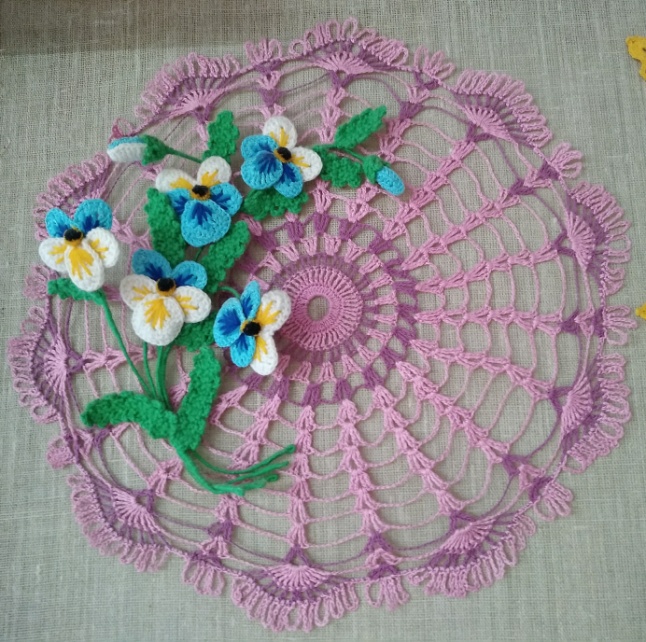 	Веточка анютиных глазок – это цветок, два бутона, один малый и два больших листа.	Цветок состоит из четырех малых и одного большого лепестков и чашечки.	Бутон – из двух малых лепестков разного цвета, скрепленных в основании, и чашечки.	Лепесток малый (фиолетовый, желтый). Связать цепочку из 9 воздушных петель.	1-й ряд: начиная с четвертой от крючка петли провязать: 4 пст. с/н; 2 ст. б/н.	2-й ряд: работу повернуть; 1 в/п; 1 ст. б/н; 1 пст. с/н; 1 ст. с/н; 2 ст. с/н в одну петлю; 2 ст. с/н в одну петлю; 3 ст. с/н в предпоследнюю петлю воздушной цепочки. 	3-й ряд: (по кругу): 2ст.с/н в одну петлю; 2 ст. с/н в одну петлю; 1ст. с/н; 1 пст. с/н; 2 ст. б/н.	Лепесток большой (желтый). Связать цепочку из 9 воздушных петель.	1-й ряд: начиная с четвертой от крючка петли провязать: 4 пст. с/н; 2 ст. б/н.	2-й ряд: работу повернуть; 1 в/п; 1 ст. б/н; 1 пст. с/н; 1 ст. с/н; 2 ст. с/н в одну петлю; 2 ст. с/н в одну петлю; 3 пст. с/н в предпоследнюю петлю воздушной цепочки.	3-й ряд: (по кругу): 2 ст. с/н в одну петлю; 2 ст. с/н в одну петлю; 1 ст. с/н; 1 пст. с/н; 2 ст. б/н.	4-й ряд: работу повернуть; 1 в/п; 1 соед.п.; 2 ст. б/н; 1 пст. с/н; 2 ст. с/н в одну петлю; 2 ст. с/н в одну петлю; 2 пст. с/н в одну петлю; 1 пст. с/н; 1 ст. б/н.	5-й ряд: (по кругу): 1 пст. с/н; 2 пст. с/н в одну петлю; 2 ст. с/н в одну петлю; 2 ст. с/н в одну петлю; 1 пст. с/н; 2 ст. б/н; 2 соед. п. Нить закрепить, обрезать.	Чашечка (зеленая). Связать цепочку из 5 воздушных петель, замкнуть в кольцо с помощью соединительной петли.	1-й ряд: 1 в/п; 10 ст. б/н в середину кольца; 1 соед. п.	2-й ряд: (6 в/п, 1 соед. п.) – в каждую вторую петлю предыдущего ряда.	Лист малый (зеленый). Связать цепочку из10 воздушных петель.	1-й ряд: начиная с третьей от крючка петли провязать 8 ст. б/н.	2-й ряд: работу повернуть; 1 в/п; 1 соед.п;*) 4 в/п; 2 соед. п. – от*) повторить три раза; 2 пст. с/н в предпоследнюю петлю воздушной цепочки.	3-й ряд: (по кругу): 2 соед. п;*) 4 в/п; 2 соед. п. – от*) повторить три раза.	Лист большой (зеленый). Выполняется так же, как малый, начиная с цепочки из 14 воздушных петель.	По краю всех листьев пропустить тонкую зеленую проволоку.	Стебли – три отрезка проволоки длиной 25 – .	Сборка. Собрать цветок, как показано на рисунке. Вышить черным мулине в шесть сложений штрихи на желтых лепестках. Середину вышить желтой нитью. Вставить и закрепить проволоку в чашечках.Чашечки пришить снизу к цветку и бутонам. На расстоянии 5 – . от цветка прикрутить бутон и маленький лист. Отступить ещё на . и прикрутить второй бутон и два больших листа.Проволоку обмотать нитками в тон листьев.Ромашка декоративная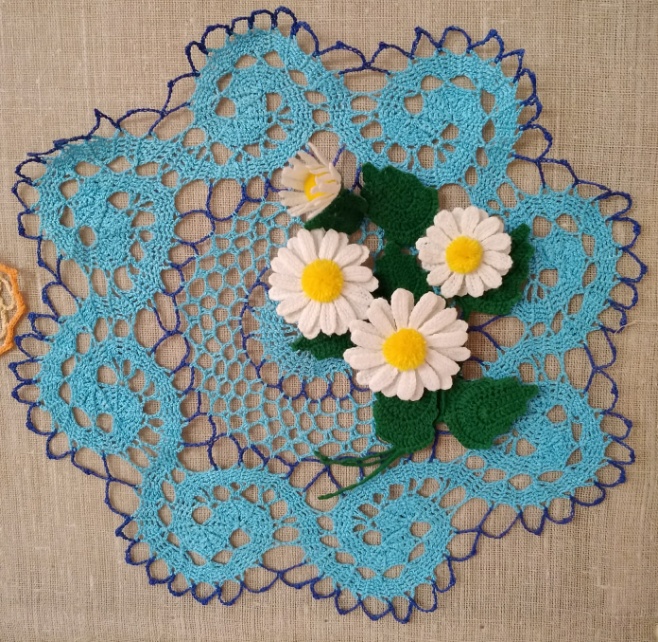 Цветок состоит из двух ярусов лепестков и серединки.	Лепесток (белый). Связать цепочку из 14 воздушных петель.Начиная с третьей от крючка петли провязать: 1 ст. б/н; 1 пст. с/н; 9 ст. с/н; 1 пст. с/н. Связать две цепочки по 12 лепестков.	Серединка (желтая). Связать цепочку из 4 воздушных петель, замкнуть в кольцо с помощью соединительной петли.	1-й ряд: 1 в/п; 9 ст. б/н в середину кольца; 1 соед. п.	2-й ряд: 1 в/п; *) 2 пст. с/н в одну петлю; 1 пст. с/н – повторить от *) четыре раза; 2 пст. с/н в одну петлю; одно соед. п.	3-й ряд: 1 в/п; по 2 пст. с/н в каждую петлю предыдущего ряда; 1 соед. п.	4-й ряд: 1 в/п; по 1 ст. б/н в каждую петлю предыдущего ряда; 1 соед. п. 	Сборка. Соединить первый и последний лепестки каждой цепочки. Наложить детали друг на друга так, чтобы лепестки располагались в шахматном порядке. Пришить серединку.Цветок декоративный	Нитки можно использовать разные в зависимости от того, какую вещь вы собираетесь украсить. Например, для отделки шерстяной одежды лучше связать цветки из шерсти.	Лепесток. Связать цепочку из 6 воздушных петель, замкнуть в кольцо с помощью соединительной петли; 1 в/; провязать в середину кольца: 1 ст. б/н; 1 пст.с/н; 2 ст.с/н; 4 ст. с/2н; 1 в/п; 2 ст. с/3н; 1 в/п; 4 ст. с/2н; 2 ст. с/; 1 пст. с/н; 1 ст. б/н; закончить соединительной петлей.	Сформировать цветок. К каждому лепестку можно пришить бусинку, а в центр цветка поместить бусинку большего размера.	Декоративные цветы дополнят, оживят и в отдельных случаях даже видоизменят привычную одежду. Используйте их для отделки новых или уже приевшихся трикотажных свитеров, юбок, вязаных шапок, шляп, тапочек, сумочек, рюкзачков и различных аксессуаров (очечников, кошельков, футляров для мобильных телефонов). Прикрепив цветки к заготовкам для заколок, брошей и обручей, можно смастерить оригинальные изделия. В каждом случае руководствуйтесь своей фантазией, вкусом и чувством меры.Условные обозначения и принятые сокращенияэлементов вязания крючкомв.п. - воздушная петляст.б/н - столбик без накидаст.с/н - столбик с накидомст. с 2/н - столбик с двумя накидамист. с 3/н - столбик с тремя накидамиСписок источниковДирвянскене Я. «Декоративное вязание». – М.: Культура и традиции, 1998 г – 209с.Ковпак Н. В. «Цветы, связанные крючком». – М.: Культура и традиции, 2005 г – 196с.Еременко Т. И. «Рукоделие». – М.: Легпромбытиздат, 1989 г – 89с.